По возвращении с дачи домой вечером в воскресенье, 23 сентября 2018, и включив воду в ванной обнаружила ужас!!! Фото прилагается. Рыжая вода, техногенный песок. Слилось несколько ванн воды, однако ничего не изменилось. Прошу дать разъяснения по данному инциденту, а также пересчитать подогрев воды, холодную воду, а также ее слив, так как платить за чьи-то ошибки по бешеным тарифам не желаю. Обслуживающей организацией является ОДО "Коммунальник МК". Данное сообщение направляю и на их сайт тоже. Прошу принять меры.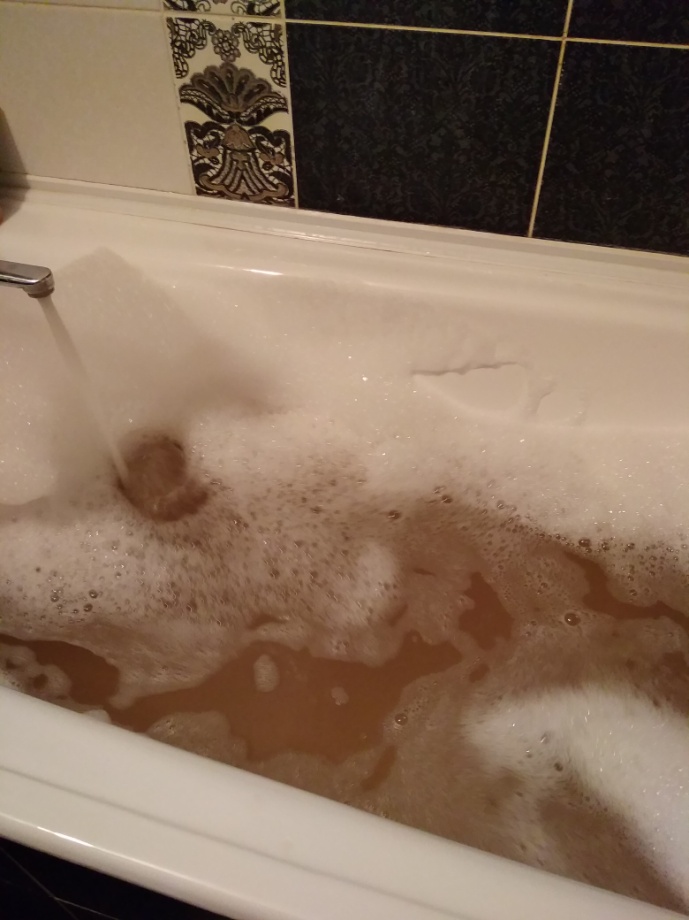 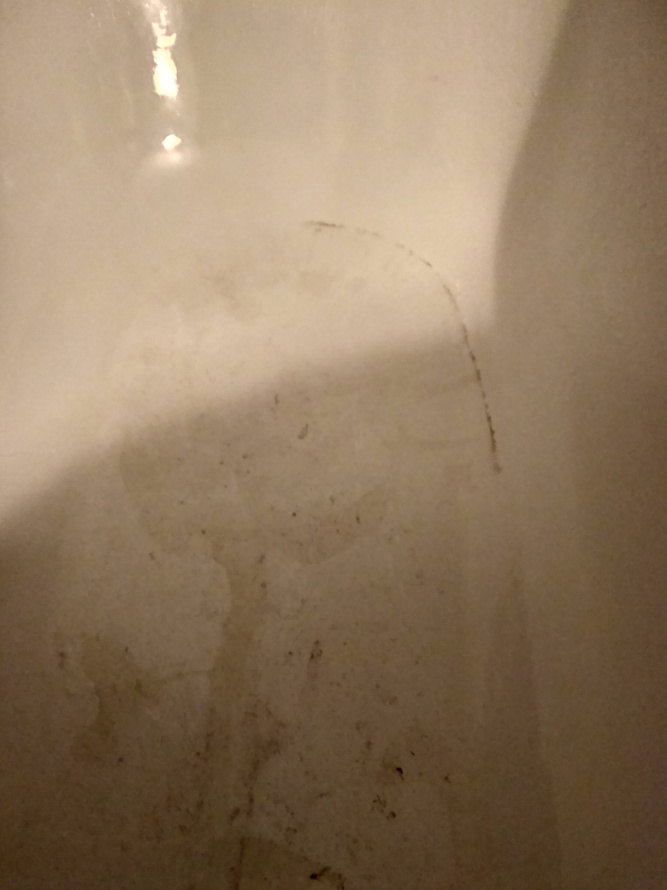 